Муниципальное средство массовой информации муниципального образованиясельское поселение СентябрьскийОфициальный сайт администрации сельского поселения Сентябрьский: http://sentyabrskiy.ru/ПРОТОКОЛ  № 1 от 21.01.2020г. КОМИССИИ 	2ПО ПРИВАТИЗАЦИИ МУНИЦИПАЛЬНОГО ИМУЩЕСТВА МУНИЦИПАЛЬНОГО ОБРАЗОВАНИЯ СЕЛЬСКОЕ ПОСЕЛЕНИЕ СЕНТЯБРЬСКИЙ	     ОПОВЕЩЕНИЕ	3     От 22.01.2020Оповещение о проведении публичных слушаний     ПОСТАНОВЛЕНИЕ	4     № 8-па от 23.01.2020г. «О назначении публичных слушаний поПроекту решения Совета депутатов сельского поселения Сентябрьский «О внесении изменений в Правила благоустройства территории сельского поселения Сентябрьский, утвержденные решением Совета депутатов сельского поселения Сентябрьский от 10.05.2018 № 275»	5     ПОСТАНОВЛЕНИЕ№ 11-па от 23.01.2020г. «О внесении изменений в постановление администрации сельского поселения Сентябрьский от 23.11.2018 года № 152-па «Об утверждении муниципальной программы «Профилактика правонарушений в отдельных сферах жизнедеятельности граждан в сельском поселении Сентябрьский на 2019-2025 годы»»(в редакции от 26.03.2019 № 28-па)»     ПОСТАНОВЛЕНИЕ	9№ 13-па от 23.01.2020г. «О создании общественной комиссии по контролю и координации благоустройства на территорий муниципального образования сельское поселение Сентябрьский»     ПОСТАНОВЛЕНИЕ	17№ 14-па от 23.01.2020г. «О создании Общественного совета при главе сельского поселения Сентябрьский по вопросам жилищно-коммунального хозяйства»ПРОТОКОЛ  № 1 от 21.01.2020г. КОМИССИИ  ПО ПРИВАТИЗАЦИИ МУНИЦИПАЛЬНОГО ИМУЩЕСТВА МУНИЦИПАЛЬНОГО ОБРАЗОВАНИЯ СЕЛЬСКОЕ ПОСЕЛЕНИЕСЕНТЯБРЬСКИЙНа заседании комиссии по приватизации муниципального имущества муниципального образования сельское поселение Сентябрьский (далее – комиссия), назначенной распоряжением администрации сельского поселение Сентябрьский от 22.10.2019 № 121-ра (в редакции от 19.02.2018 № 16-ра),    Повестка дня: 1. Назначение секретаря заседания комиссии.   2. Определение условий приватизации муниципального имущества муниципального образования сельского поселения Сентябрьский: «Специализированное пассажирское транспортное средство ГАЗ-32213», адрес (местонахождение)объекта: Российская Федерация, Ханты-Мансийский автономный округ-Югра, п. Сентябрьский.Заслушав главу сельского поселения Сентябрьский, председателя комиссии Светлакова Андрея Владимировича, комиссией были приняты решения:              В соответствии с Федеральным законом от 21.12.2001 №178-ФЗ «О приватизации государственного и муниципального имущества», решением Совета депутатов сельского поселения Сентябрьский от 15.01.2020 №80 «О утверждении программы приватизации муниципального имущества на 2020 год», необходимо определить условия реализации имущества: «Специализированное пассажирское транспортное средство ГАЗ-32213», адрес (местонахождение) объекта: Российская Федерация, Ханты-Мансийский автономный округ-Югра, Нефтеюганский район, п. Сентябрьский.             Характеристика имущества:Специализированное пассажирское транспортное средство ГАЗ-32213 (13 мест). год изготовления - 2011; идентификационный номер (VIN) – х96322130с0714754; № двигателя – *421600*В1103205*; тип двигателя – бензиновый; № кузова – 322100с0491377; цвет кузова – темно-синий; мощность двигателя – 106,8/78,5 л.с. (кВт); разрешенная максимальная масса – 3315 кг.; масса без нагрузки – 2280 кг.; габаритные размеры – 2480*1680*2000 мм; организация-изготовитель – ООО «Автомобильный завод ГАЗ» Россия; сертификат соответствия №02.В.00011.Р1 от 30.05.2011 выдан Орган по сертификации «САТР-Фонд»; находящееся в муниципальной собственности муниципального образования сельского поселения Сентябрьский.               В соответствии  с  отчетом об оценке рыночной стоимости  от 14.10.2019 № 87/2019, предоставленного ИП Конобиевский К.А., рыночная стоимость имущества составляет 98 860 рублей, 00 копеек. Решение комиссии:1. Назначить секретарем заседания комиссии ведущего специалиста – экономиста Кубышкину Кристину Георгиевну. Результаты голосования: «ЗА» - 6 чел., «ПРОТИВ» - 0 чел., «ВОЗДЕРЖАЛОСЬ» - 0 чел.             2. Определить следующие условия приватизации муниципального имущества муниципального образования сельского поселения Сентябрьский: «Специализированное пассажирское транспортное средство ГАЗ-32213», адрес (местонахождение) объекта: Российская Федерация, Тюменская область, Ханты-Мансийский автономный округ-Югра, п. Сентябрьский:Способ приватизации имущества – продажа муниципального имущества на аукционе, форма подачи предложений по цене приватизируемого имущества – открытая, в электронной форме.Оператор электронной площадки – ЗАО «Сбербанк-АСТ» в сети Интернет http://www.utp.sberbank-ast.ru/ (торговая секция «приватизация, аренда и продажа прав»).;Начальная  цена продажи имущества – 98 860 рублей 00 копеек, в том числе НДС  20%.;Размер задатка для участия в аукционе – 19 772 рублей 00 копеек, что составляет 20 % начальной цены.Величина повышения начальной цены («шаг аукциона») – 4 943 рублей 00 копеек, в том числе НДС, что составляет 5% начальной цены.;Прием заявок на участие в аукционе с прилагаемыми к ним документами - начать с 09.00 по местному времени (07.00 по московскому времени) 24.01.2020  и  закончить в 11.00  по местному времени (09.00 по московскому времени) 23.02.2020.;Заседание комиссии для признания претендентов участниками аукциона – 14.30 по местному времени (12.30 по московскому времени) 26.02.2020.;Аукцион провести 28.02.2020 с 10.00 по местному времени (08.00 по московскому времени) и до последнего предложения участников.Результаты голосования: «ЗА» - 6 чел., «ПРОТИВ» - 0 чел., «ВОЗДЕРЖАЛОСЬ» - 0 чел.	 Информационное сообщение о проведении аукциона разместить на официальном сайте МУ «Администрации с. п. Сентябрьский» http://sentyabrskiy.ru/, официальном сайте Российской Федерации в сети «Интернет» (www.torgi.gov.ru) и на сайте электронной площадки http://www.utp.sberbank-ast.ru/.Результаты голосования: «ЗА» - 6 чел., «ПРОТИВ» - 0 чел., «ВОЗДЕРЖАЛОСЬ» - 0 чел.Протокол составлен в 3 (трех) экземплярах.Председатель комиссии:            _________________Светлаков Андрей Владимирович       Заместитель председателякомиссии:                                  _________________Надточий Мария АнатольевнаСекретарь заседаниякомиссии:	       	_________________Кубышкина Кристина ГеоргиевнаОПОВЕЩЕНИЕ	     От 22.01.2020Оповещение о проведении публичных слушаний На публичные слушания представляется проект о внесении изменений в Правила благоустройства территории  сельского поселения Сентябрьский.        Перечень информационных материалов: проект решения Совета депутатов сельского поселения Сентябрьский «О внесении изменений в Правила благоустройства территории сельского поселения Сентябрьский, утвержденный решением Совета депутатов сельского поселения Сентябрьский от 10.05.2018 № 275 «Об утверждении Правил благоустройства территории сельского поселения Сентябрьский».Информационные материалы по проекту размещены на сайте       http://sentyabrskiy.ru/     Информационные материалы по теме публичных слушаний представлены на экспозиции по адресу: Тюменская область, ХМАО-Югра, Нефтеюганский район, п.Сентябрьский, до10, помещение 1. Экспозиция открыта с               23.01.2020                              по          20.02.2020                                     (дата открытия экспозиции)            (дата закрытия экспозиции)Часы работы: Понедельник, вторник 09:00 – 17:00, перерыв 13:00 - 14:00                                                        (дата, время)На выставке проводятся консультации по теме публичных слушаний ведущий специалист администрации сельского поселения СентябрьскийСобрание участников публичных слушаний состоится  13.02.2020 в 18:00 часов                                                                                                          (дата, время)по адресу: Тюменская область, ХМАО-Югра,  Нефтеюганский район, п.Сентябрьский, ДК «Жемчужина Югры», здание №66а Время начала регистрации участников                                  18:00                                                              (не менее чем за 30 мин. до начала собрания)В период проведения публичных слушаний участники публичных слушаний имеют право представить свои предложения и замечания по обсуждаемому проекту посредством:- записи предложений и замечаний в период работы экспозиции;- выступления на собрании участников публичных слушаний;- внесения записи в книгу (журнал) регистрации участвующих в собрании участников публичных слушаний;- подачи в ходе собрания письменных предложений и замечаний;- направления в течение недели со дня проведения собрания участников публичных слушаний письменных предложений, замечаний организатору.Участники публичных слушаний проходят идентификацию. В целях идентификации представляют сведения о себе (фамилию, имя, отчество (при наличии), дату рождения, адрес места жительства (регистрации) - для физических лиц; наименование, основной государственный регистрационный номер, место нахождения и адрес - для юридических лиц) с приложением документов, подтверждающих такие сведения. Номера контактных справочных телефонов организатора: 8(3463) 70-80-49Почтовый адрес организатора: 628330, Ханты-Мансийский автономный округ - Югра, Нефтеюганский район, п.Сентябрьский , дом10, помещение1.Электронный адрес организатора: sentybrskyadm@mail.ru.Глава поселения                                                                                   А.В.СветлаковПОСТАНОВЛЕНИЕ	№ 8-па от 23.01.2020г. «О назначении публичных слушаний по Проекту решения Совета депутатов сельского поселения Сентябрьский «О внесении изменений в Правила благоустройства территории сельского поселения Сентябрьский, утвержденные решением Совета депутатов сельского поселения Сентябрьский от 10.05.2018 № 275»В соответствии с Федеральным законом от 06.10.2003 № 131-ФЗ «Об общих принципах организации местного самоуправления в Российской Федерации»,  Уставом сельского поселения Сентябрьский, руководствуясь решением Совета депутатов сельского поселения Сентябрьский от 23.03.2017 № 215 «Об утверждении Порядка организации и проведения публичных слушаний в сельском поселении Сентябрьский», постановляю:         1.По инициативе Главы сельского поселения Сентябрьский провести публичные слушания по проекту Решения совета депутатов сельского поселения Сентябрьский «О внесении изменений в Правила благоустройства территории сельского поселения Сентябрьский, утвержденные решением Совета депутатов сельского поселения Сентябрьский от 10.05.2018 №275» согласно приложению (далее Поект), к настоящему постановлению.  2.Срок проведения публичных слушаний с 23.01.2020 по 20.02.2020.              3.Назначить собрание участников публичных слушаний на 13.02.2020, время начала – 18:00 часов по местному времени, место проведения публичных слушаний по адресу: п.Сентябрьский, здание ДК «Жемчужина Югры», д.66А.  4.Сформировать рабочую группу по организации и проведению публичных слушаний (далее – Рабочая группа) в следующем составе:5.1. Организовать оповещение о проведении публичных слушаний по Проекту, в том числе на информационных стендах администрации сельского поселения Сентябрьский.5.2. Организовать открытие экспозиции Проекта по адресу: Администрация сельского поселения Сентябрьский, п.Сентябрьский, д.10, помещение1 .5.3. Определить перечень лиц, приглашаемых для выступлений на публичных слушаниях, и организовать их выступления на собраниях участников публичных слушаний и в средствах массовой информации (при необходимости).5.4. Организовать и провести собрание участников публичных слушаний.6. Участники публичных слушаний (граждане, постоянно проживающие 
на территории, в отношении которой подготовлен проект в период проведения публичных слушаний (с 23.01.2020 по 20.02.2020) вправе вносить предложения и замечания, касающихся Проекта:в письменной или устной форме в ходе проведения собрания публичных слушаний;в письменной форме с указанием фамилии, имени, отчества, контактного телефона и адреса проживания (для физических лиц), с указанием наименования, основного государственного регистрационного номера, места нахождения и адреса (для юридических лиц) в письменном и (или) электронном виде в администрацию сельского поселения Сентябрьский по адресу: п.Сентябрьский, д.10, помещение1, телефон 8(3463)70-80-49, адрес электронной почты: sentybrskyadm@mail.ru; посредством записи в книге (журнале) учета посетителей при проведении экспозиции Проекта, подлежащего рассмотрению на публичных слушаниях. 7. Настоящее постановление подлежит официальному опубликованию (обнародованию) в информационном бюллетене «Сентябрьский вестник» и размещению на официальном сайте органов местного самоуправления сельское поселение Сентябрьский в сети «Интернет». 8. Контроль за выполнением постановления оставляю за собой.Глава поселения			                                                                   А.В. Светлаков	           Приложение к постановлению администрации сельского поселения Сентябрьскийот 23.01.2020 № 8-па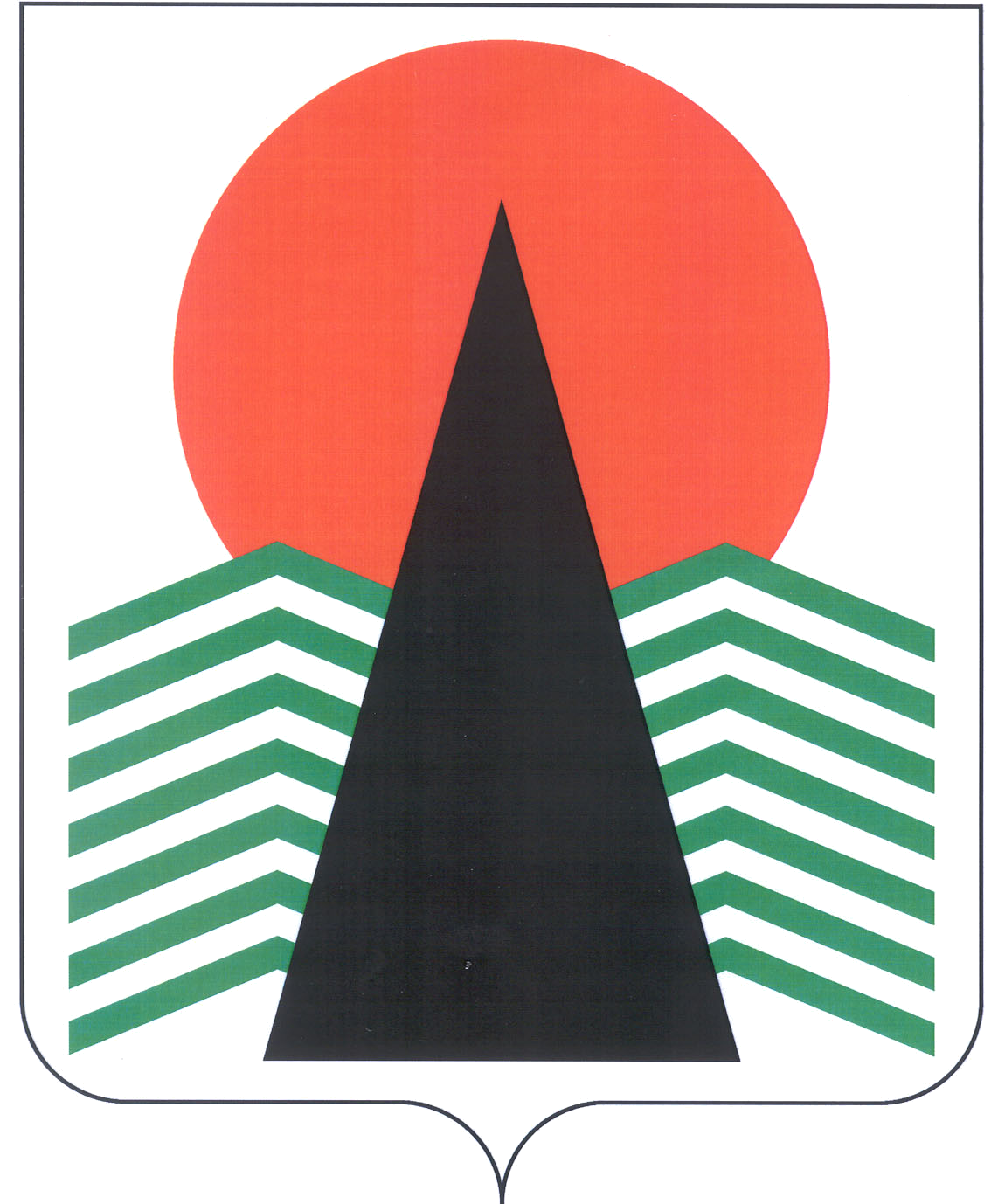 Муниципальное образованиеСельское поселение СентябрьскийНефтеюганский районХанты-Мансийский автономный округ – ЮграСОВЕТ ДЕПУТАТОВ СЕЛЬСКОГО ПОСЕЛЕНИЯ СЕНТЯБРЬСКИЙПРОЕКТ РЕШЕНИЯп. СентябрьскийО внесении изменений в решение Совета депутатов сельского поселения Сентябрьский от 10.05.2018 № 275  «Об утверждении Правил благоустройства территории сельского поселения Сентябрьский»В соответствии с Федеральным законом от 06.10.2003 № 131-ФЗ «Об общих принципах организации местного самоуправления в Российской Федерации», руководствуясь Приказом Министерства регионального развития Российской Федерации от 27.12.2011 № 613 «Об утверждении Методических рекомендаций по разработке норм и правил по благоустройству территорий муниципальных образований», Приказом Министерства строительства и жилищно-коммунального хозяйства Российской Федерации от 13.04.2017 № 711/пр «Об утверждении методических рекомендаций для подготовки правил благоустройства территорий поселений, городских округов, внутригородских районов», Уставом сельского поселения Сентябрьский, Совет депутатов сельского поселения Сентябрьский РЕШИЛ:1. Внести в Решение Совета депутатов сельского поселения Сентябрьский от 10.05.2018 №275 «Об утверждении Правил благоустройства территории сельского поселения Сентябрьский» следующие изменения:1.1.Дополнить раздел 4 главы 4 пунктом «25»  следующего содержания:«25.Юридическим лицам и индивидуальным предпринимателям, ведущим свою деятельность на территории сельского поселения Сентябрьский, запрещается осуществлять накопление твердых коммунальных отходов на местах (площадках) накопления твердых коммунальных отходов на территории сельского поселения Сентябрьский без заключенного договора об оказанию услуг по обращению с твердыми коммунальными отходами с региональным оператором по обращению с твердыми коммунальными отходами.Юридическим лицам и индивидуальным предпринимателям, ведущим свою деятельность на территории сельского поселения Сентябрьский, запрещается осуществлять накопление твердых коммунальных отходов на площадках, не включенных в реестр мест (площадок) накопления твердых коммунальных отходов на территории сельского поселения Сентябрьский.»2. Настоящее решение подлежит официальному опубликованию (обнародованию) в информационном бюллетене «Сентябрьский вестник» (муниципальное средство массовой информации органов местного самоуправления поселения).3. Настоящее решение вступает в силу после его официального опубликования (обнародования).Глава поселения                                                                                             А.В. СветлаковПОСТАНОВЛЕНИЕ№ 11-па от 23.01.2020г. «О внесении изменений в постановление администрации сельского поселения Сентябрьский от 23.11.2018 года № 152-па «Об утверждении муниципальной программы «Профилактика правонарушений в отдельных сферах жизнедеятельности граждан в сельском поселении Сентябрьский на 2019-2025 годы»»(в редакции от 26.03.2019 № 28-па)»В соответствии со статьей 179 Бюджетного кодекса Российской Федерации, в целях реализации Прогноза социально-экономического развития сельского поселения Сентябрьский на долгосрочный период, руководствуясь постановлениями Администрации сельского поселения Сентябрьский от 08.11.2016 № 143-па «О муниципальных и ведомственных целевых программах муниципального образования сельское поселение Сентябрьский»  (в редакции от 29.10.2018 №135-па), от 29.10.2018 № 136-па «Об утверждении перечня муниципальных программ сельского поселения Сентябрьский», п о с т а н о в л я ю:  Внести в постановление администрации сельского поселения Сентбрьский от 23.11.2018 года № 152-па «Об утверждении муниципальной программы «Профилактика правонарушений в отдельных сферах жизнедеятельности граждан в сельском поселении Сентябрьский на 2019-2025 годы»» (в редакции от 26.03.2019 № 28-па) следующие изменения:Паспорт муниципальной программы сельского поселения Сентябрьский изложить в новой редакции согласно приложению к настоящему постановлению. Таблицу 2 изложить в новой редакции согласно приложению к настоящему постановлению.Настоящее постановление подлежит официальному опубликованию (обнародованию) в информационном бюллетене «Сентябрьский вестник» и размещению на официальном сайте муниципального образования сельское поселение Сентябрьский.Настоящее постановление вступает в силу с момента его официального опубликования (обнародования). Контроль за выполнением постановления осуществляю лично.Глава поселения									             А.В. Светлаков                                                                               Приложение к постановлению администрации сельского поселения Сентябрьскийот 23.01.2020 № 11-паПАСПОРТмуниципальной программы сельского поселения СентябрьскийРаздел 1 «Характеристика текущего состояния профилактики правонарушений на территории сельского поселения Сентябрьский»	Необходимость подготовки и реализации программы вызвана тем, что современная ситуация в сельском поселении Сентябрьский  характеризуется стабильным количеством зарегистрированных правонарушений.Адекватное воздействие на развитие преступлений против личности, повышение криминальной активности несовершеннолетних, сопряженной с вовлечением их в пьянство, наркоманию, токсикоманию, а также детской беспризорности и безнадзорности неразрывно связано с активизацией и совершенствованием деятельности правоохранительных органов, которые способны не только сдерживать негативные процессы, но и эффективно пресекать их развитие.Вместе с тем повышение эффективности борьбы с преступностью требует программно-целевого подхода, сосредоточения усилий, координации и взаимодействия всей правовой системы, органов власти и местного самоуправления, общественных объединений и граждан.Экономическое и социально-культурное развитие невозможно без достижения серьезных успехов в борьбе с таким социальным злом, как преступность. Поэтому данная задача требует консолидации усилий общества в противодействии преступности, принятие дополнительных, адекватных происходящим процессам мер реагирования.Этому будет способствовать усиление деятельности правоохранительных органов, других ведомств и организаций по вопросам дальнейшего совершенствования системы профилактики правонарушений, борьбы с преступностью, формирования позитивного общественного мнения о правоохранительной системе и результатах ее деятельности.Раздел 2 «Цели, задачи и показатели их достижения»Основная цель муниципальной программы - повышение уровня безопасности граждан. Снижение уровня преступности.Данная программа направлена на решение следующих задач:1. Создание и совершенствование условий для обеспечения общественного порядка, в том числе с участием граждан.2. Профилактика правонарушений в сфере безопасности дорожного движения.Достижение цели муниципальной программы определяется целевыми значениями показателей, перечень которых представлен в Таблице 1.Целевые показатели реализации муниципальной программы:1. Целевыми показателями реализации мероприятий данной задачи являются:- доля административных правонарушений, посягающих на общественный порядок и общественную безопасность (глава 20 КоАП РФ), выявленных с участием народных дружинников, в общем количестве таких правонарушений.Значение показателя рассчитывается как отношение количества административных правонарушений, посягающих на общественный порядок и общественную безопасность (глава 20 Кодекса Российской Федерации об административных правонарушениях), выявленных с участием народных дружинников, к общему количеству таких правонарушений.Реализация Федерального закона от 02.04.2014 № 44-ФЗ «Об участии граждан в охране общественного порядка», Закона автономного округа от 19.11.2014 № 95-оз «О регулировании отдельных вопросов участия граждан в охране общественного порядка в Ханты-Мансийском автономном округе - Югре» позволит расширить участие общественности в охране правопорядка и повысит результативность деятельности.Статистические данные предоставляются Отделом Министерства внутренних дел России по Нефтеюганскому району.- доля уличных преступлений в числе зарегистрированных общеуголовных преступлений.- уровень преступности (число зарегистрированных преступлений на 100 тыс. человек населения), ед.Данный показатель рассчитывается как процентное соотношение уличных преступлений к общему числу зарегистрированных общеуголовных преступлений (без учета экономических преступлений, наркопреступлений и преступлений по статье 264.1 УК РФ).Статистические данные предоставляются Отделом Министерства внутренних дел России по Нефтеюганскому району.Раздел 3. «Характеристика программных мероприятий»Программные мероприятия направлены на охрану общественного порядка и профилактику правонарушений в том числе:1. Создание условий для деятельности добровольных формирований населения по охране общественного порядка на территории сельского поселения Сентябрьский. Стимулирование народной дружины поселения. 2. Обеспечение функционирования и развития систем видеонаблюдения в сфере общественного порядка.3. Снижение уровня преступности (число зарегистрированных преступлений на 100 тыс. человек населения), ед.	Раздел 4. «Механизм реализации муниципальной программы»Реализация Программы обеспечивается путем организации осуществлений мер по предупреждению преступлений, укреплению правопорядка, общественной безопасности в жилом секторе, информационно-пропагандистского обеспечения. Исполнители несут ответственность за качественное и своевременное выполнение мероприятий, рациональное использование финансовых средств, выделяемых на реализацию Программы.  В процессе реализации программы может проявиться ряд внешних обстоятельств и рисков, которые могут влиять на результаты реализации программы:- риск стихийных бедствий (возникновение чрезвычайных ситуаций, связанных с лесными пожарами, наводнениями, засухой);- макроэкономические риски, которые связаны с возможностями снижения темпов роста экономики, уровня инвестиционной активности, с финансовым кризисом, непрогнозируемые инфляционные процессы, удорожание стоимости товаров (услуг), что также может повлиять на сроки, объем и качество выполнения задач по модернизации имущественного комплекса;- риск финансового обеспечения, который связан с недофинансированием программы, в связи с потенциально возможным дефицитом бюджетов всех уровней (в том числе и по иным источникам);- риск недобросовестности застройщиков, подрядчиков и поставщиков товаров (работ, услуг);- правовые риски, которые связаны с изменениями законодательства.- в процессе реализации программы возможно отклонение в достижение результатов из-за несоответствия отдельных мероприятий программы их ожидаемой эффективности.В целях управления указанными рисками в процессе реализации программы предусматривается:- проведение мониторинга выполнения программы, регулярного анализа и при необходимости ежегодной корректировки;- перераспределение объемов финансирования в зависимости от динамики и темпов достижения поставленных целей, изменений во внешней среде.     ПОСТАНОВЛЕНИЕ№ 13-па от 23.01.2020г. «О создании общественной комиссии по контролю и координации благоустройства на территории муниципального образования сельское поселение Сентябрьский»В соответствии с Федеральным законом от 06 октября 2003 года № 131-ФЗ «Об общих принципах организации местного самоуправления в Российской Федерации», Уставом сельского поселения Сентябрьский, п о с т а н о в л я ю:Считать утратившим силу распоряжение администрации сельского поселения Сентябрьский от 18.09.2017 № 65-ра «О создании общественной комиссии по контролю и координации за ходом реализации на территорий муниципального образования сельское поселение Сентябрьский приоритетного проекта «Формирование комфортной городской среды».Утвердить положение о создании общественной комиссии по контролю и координации благоустройства на территории муниципального образования сельское поселение Сентябрьский согласно Приложению № 1.Утвердить состав общественной комиссии по контролю и координации благоустройства на территории муниципального образования сельское поселение Сентябрьский согласно Приложению № 2.Утвердить акт приемки законченных работ согласно Приложению № 3.Настоящие постановление вступает в силу после официального опубликования (обнародования) в бюллетене «Сентябрьский вестник» и размещению на официальном сайте органов местного самоуправления сельского поселения Сентябрьский.Контроль за выполнением постановления осуществляю лично.Глава поселения								             А.В. Светлаков         Приложение № 1   к постановлению администрации     сельского поселения Сентябрьский                                                             от   23.01.2020 № 13-па Положение об общественной комиссии по контролю и координации благоустройства на территорий муниципального образования сельское поселение СентябрьскийI. Общие положения1.1. Постоянно действующая общественная Комиссия по контролю и координации благоустройства на территории муниципального образования сельское поселение Сентябрьский (далее - Комиссия) создается в целях контроля за состоянием и повышением уровня благоустройства в муниципальном образовании сельское поселение Сентябрьский, профилактики и предупреждения административных правонарушений в сфере благоустройства и озеленения, инвентаризации дворовых и общественных территорий и во исполнение Постановления Правительства Российской Федерации от 10.02.2017 № 169 «Об утверждении Правил предоставления и распределения субсидий из федерального бюджета бюджетам субъектов Российской Федерации на поддержку государственных программ субъектов Российской Федерации и муниципальных программ формирования современной городской среды» в целях осуществления координации деятельности в рамках реализации программы «Формирование комфортной городской среды» на территории муниципального образования сельское поселение Сентябрьский.1.2. Комиссия в своей деятельности руководствуется Конституцией
Российской Федерации, федеральными законами, указами и распоряжениями Президента Российской Федерации, постановлениями и распоряжениями
Правительства Российской Федерации, правовыми актами муниципального
образования «Сельского поселения Сентябрьский», иными правовыми актами, а также настоящим Положением.1.3. Принятые Комиссией решения, в рамках исполнения возложенных
на ней задач, носят обязательный характер и подлежат обязательному исполнению.II. Задачи комиссии2.1. Организация эффективной реализации на территории муниципального образования сельское поселение Сентябрьский приоритетного проекта «Формирование комфортной городской среды»;2.2. Организация эффективной реализации на территории муниципального образования сельское поселение Сентябрьский проектов программы «Народный бюджет»;2.3. Создание условий для повышения эффективности реализации проектов благоустройства муниципального образования сельское поселение Сентябрьский2.4. Совершенствование инструментов, способствующих формированию комфортной городской среды, повышению уровня благоустройства территории муниципального образования сельское поселение Сентябрьский.2.5. Предупреждение и профилактика административных правонарушений в сфере благоустройства и озеленения.2.6. Осуществление рейдов по проверке состояния объектов благоустройства, выполнения мероприятий благоустройства и улучшения санитарно-экологического состояния территории сельского поселения Сентябрьский.2.7. Инвентаризация дворовых и общественных территорий поселения.2.8. Анализ и обобщение материалов, полученных в результате проверок.2.9. Комиссия контролирует исполнение муниципальных контрактов и осуществляет плановый и внеплановый контроль объемов и качества выполнения работ на объектах благоустройства.2.10. Комиссия имеет право самостоятельно осуществлять контроль  объемов и качества выполняемых (выполненных) исполнителем работ и предъявлять требования по устранению выявленных недостатков и нарушений.2.11. Комиссия осуществляет приемку выполненных работ в соответствии с условиями контракта (Приложение 3).III. Для реализации возложенных на Комиссию задач, выполняет следующие функции:3.1. Рассмотрение и оценка предложений собственников помещений в многоквартирных домах, собственников иных зданий и сооружений, расположенных в границах дворовой территории, подлежащей благоустройству (далее - заинтересованные лица) о включении дворовых территорий в Программу.3.2. Рассмотрение и оценка предложений граждан, организаций (далее — заинтересованных лиц) о включении в Программу общественных территорий муниципального образования сельское поселение Сентябрьский (далее - общественные территории).3.3. Осуществление контроля и координация реализации Программы и рассмотрения вопросов, возникающих в связи с её реализацией.3.4. Осуществление контроля и координации хода выполнения мероприятий по поддержке обустройства Общественных пространств, дворовых территорий;3.5. Обсуждение и утверждение, с учётом мнений, предложений заинтересованных лиц, дизайн-проектов благоустройства каждой дворовой территории, включённой в Программу, дизайн-проектов благоустройства общественных территорий;3.6. Осуществление контроля и координации исполнения муниципальным образованием сельское поселение Сентябрьский условий соглашения, заключённого с Администрацией Нефтеюганского района, об исполнении соглашения на софинансирование расходных обязательств, связанных с реализацией Программы.3.7. Рассмотрение и согласование отчётов о реализации Программы.3.8. Взаимодействие со средствами массовой информации с целью расширения уровня информированности жителей муниципального образования сельское поселение Сентябрьский и организаций о реализации Программы.3.9. Иные вопросы, связанные с реализацией Программы.3.10. Организация и проведение рейдов по выявлению нарушений в сфере благоустройства и озеленения.3.11. Организация конкурсов по определению лучшего двора, подъезда, дома и т.п.3.12. Привлечение к своей работе руководителей муниципальных учреждений и предприятий, организаций всех форм собственности.3.13. Приглашение и заслушивание на заседаниях Комиссии руководителей (или их представителей) муниципальных учреждений и предприятий, организаций всех форм собственности и физических лиц по вопросам систематических нарушений в области благоустройства и озеленения.IV. Права комиссии.4.1. Имеет право запрашивать у органов местного самоуправления муниципального образования сельское поселение Сентябрьский и организаций информацию по вопросам, отнесённым к компетенции Комиссии.4.2. Имеет право заслушивать представителей органов местного самоуправления муниципального образования сельское поселение Сентябрьский и организаций по вопросам, отнесенным к компетенции Комиссии.4.3. Имеет право заслушивать руководителей органов местного самоуправления муниципального образования сельское поселение Сентябрьский и организаций, а также членов Комиссии по вопросам, касающихся выполнения принимаемых Комиссией решений.4.4. Имеет право осуществлять контроль за выполнением решений Комиссии.V. Деятельность Комиссии.5.1. Подготовка и предварительное рассмотрение вопросов, вынесенных на заседание Комиссии.5.2. Разработка предложений по основным направлениям обеспечения реализации на территории муниципального образования сельское поселение Сентябрьский.5.3. Принимают участие в заседаниях Комиссии без права замены. В случае невозможности присутствия члена Комиссии на заседании он имеет право заблаговременно предоставить свое мнение по рассматриваемым вопросам в письменной форме. В этом случае оно оглашается на заседании Комиссии и приобщается к протоколу заседания.5.4. Комиссия осуществляет свою деятельность в соответствии с планом работы, который утверждается председателем Комиссии. По мере возникновения вопросов, требующих рассмотрения на заседаниях Комиссии, план работы может корректироваться председателем Комиссии.5.5. Заседания комиссии проводятся по мере необходимости.5.6. Заседания Комиссии являются правомочными при присутствии на них не менее 2/3 от общего числа её членов.5.7. Решения Комиссии принимаются простым большинством голосов присутствующих па заседании членов Комиссии путём открытого голосования. При равенстве голосов голос председательствующего на заседании Комиссии является решающим.5.8. Решения Комиссии оформляются протоколом заседания Комиссии.5.9. Заседания комиссий, публичные обсуждения дизайн - проектов благоустройства осуществляются в открытой форме с использованием фото или видеофиксации с последующим размещением соответствующих записей, протоколов заседаний Комиссии в открытом доступе в средствах массовой информации и на официальном сайте администрации сельского поселения Сентябрьский в информационно-телекоммуникационной сети «Интернет».5.10. На заседания Комиссии при необходимости могут приглашаться представители общественных и иных организаций, жители поселения не входящие в состав Комиссии.5.11. Решения, принимаемые на заседании Комиссии, оформляются протоколом, который подписывают председательствующий на заседании Комиссии и секретарь Комиссии.5.12. Копии протокола заседания Комиссии рассылаются его членам и организациям, представители которых принимали участие в заседании, а также публикуется на официальном сайте муниципального образования Сельское поселение Сентябрьский.Состав общественной комиссии по контролю и координации благоустройства на территорий муниципального образования сельское поселение СентябрьскийПриложение № 3к постановлению администрациисельского поселения Сентябрьский          от   23.01.2020 № 13-паАКТ ПРИЕМКИ ЗАКОНЧЕННЫХ РАБОТп. Сентябрьский                                                                                                                         Дата На выполнение работ по объекту:_______________________________________________________________________________________________________________________________________________________________________________________________________ Общественная комиссия действующая на основании Постановления от 23.01.2020 № 13-па составе:Председателя _______________________________________________________________	(должность, фамилия, и.о.)Членов комиссии: ____________________________________________________________                               ____________________________________________________________                              _____________________________________________________________                              _____________________________________________________________                             _____________________________________________________________                            ______________________________________________________________Произвела приемку выполненных работ   _____________________________________________________________________________________________________________________в период с ______________ по _________________________________________________________________________________________(наименование работ)____________________________________________________________________________Комиссии представлены и ею рассмотрены нижеследующие документы, относящиеся к производству работ:____________________________________________________________________________(перечислить проектно-сметную документацию с указанием кем и когда она утверждена,____________________________________________________________________________и документы, относящиеся к производству работ и представленные комиссии при приемки работ)На основании рассмотрения предъявленной документации и осмотра объекта благоустройства в натуре, комиссия установила следующее:1. В процессе работ имелись следующие отступления от утвержденного локально-сметного расчета, технического задания, согласованные с заказчиком (проектной организацией):____________________________________________________________________________(перечислить все выявленные отступления, указать по какой причине____________________________________________________________________________эти отступления произошли, с кем и когда согласованы)2. Полная сметная стоимость благоустройства ____________________________________3. Фактическая стоимость объекта ______________________________________________4. Заключениеработы по благоустройству объекта ____________________________________________________________________________(наименование объекта)выполнены / невыполнены в полном объеме в соответствии с проектно-сметной документацией.Акт составлен в ________ экземплярах, которые вручены или разосланы следующим организациям:____________________________________________________________________________________________________________________________________________________________________________________________________________________________________Подписи комиссии:_________________________________________________________________________________________________________________________________________________________________________________________________________________________________
__________________________________________________________________________________________                                                                                                                                                                                                                                             Таблица №2Перечень программных мероприятий ПОСТАНОВЛЕНИЕ № 14-па от 23.01.2020г. «О создании Общественного совета при главе сельского поселения Сентябрьский по вопросам жилищно-коммунального хозяйства»В целях привлечения граждан к активному участию в решении проблем жилищно-коммунального хозяйства сельского поселения Сентябрьский:1. Создать Общественный совет при главе сельского поселения Сентябрьский  по вопросам жилищно-коммунального хозяйства.2.Утвердить Положение об Общественном совете при главе  сельского поселения Сентябрьский  по вопросам жилищно-коммунального хозяйства согласно приложению 1.3.Утвердить состав Общественного совета при главе сельского поселения Сентябрьский по вопросам жилищно-коммунального хозяйства согласно приложению 2.4. Постановление Администрации сельского поселения Сентябрьский от 27.03.2013 № 22-па «О создании Общественного совета при главе сельского поселения Сентябрьский по вопросам жилищно-коммунального хозяйства» считать утратившим силу.5. Постановление Администрации сельского поселения Сентябрьский от 23.08.2019 № 83-па «О внесении изменений в постановление Администрации сельского поселения Сентябрьский от 27.03.2013 №  22-па» считать утратившим силу.	6. Настоящее постановление подлежит официальному опубликованию (обнародованию) в информационном бюллетене «Сентябрьский вестник».7. Настоящее постановление вступает в силу после его официального опубликования (обнародования) на официальном сайте муниципального образования сельское поселение Сентябрьский.8. Контроль за выполнением настоящего постановления возложить на заместителя главы сельского поселения Сентябрьский.Глава поселения				                                              А.В. Светлаковприсутствовали:присутствовали:Светлаков Андрей Владимирович- глава сельского поселения Сентябрьский,   председатель комиссии;НадточийМария АнатольевнаКубышкина Кристина Георгиевна Бушмелев Артем Андреевич- заместитель главы, заместитель председателя комиссии;- ведущий специалист – экономист;- заведующий организационно – правовым сектором;Васева Инна Викторовна- ведущий специалист по работе с населением;Савицкий Денис Николаевич- депутат Совета депутатов сельского поселения Сентябрьский.Присутствующие члены комиссии:А.А. БушмелевИ.В. ВасеваД.Н. СавицкийА.В. СветлаковГлава сельского поселения Сентябрьский, председатель Рабочей группы.Л.Ю. Солдаткинаведущий специалист администрации, секретарь Рабочей группыМ.А. НадточийА.А. Бушмелевзаместитель главы поселения, заместитель председателя Рабочей группы.-  заведующий организационно-правовым      сектором, член рабочей группы.                                                                             №Наименование муниципальной программыМуниципальная программа «Профилактика правонарушений в отдельных сферах жизнедеятельности граждан в сельском поселении Сентябрьский на 2019-2025 годы» (далее – Программа)Дата утверждения муниципальной программыОтветственный исполнитель муниципальной программыМуниципальное учреждение «Администрация  сельского поселения Сентябрьский» Соисполнители муниципальной программы отсутствуютЦель муниципальной программыПовышение уровня безопасности граждан.Задачи муниципальной программы Создание и совершенствование условий для обеспечения общественного порядка, в том числе с участием граждан.Профилактика правонарушений в сфере безопасности 
дорожного движения.Снижение уровеня преступности (число зарегистрированных преступлений на 100 тыс. человек населения), ед.ПодпрограммынетЦелевые показатели муниципальной программы1. Доля административных правонарушений, посягающих на общественный порядок и общественную безопасность, выявленных с участием народных дружинников (глава 20 КоАП РФ), в общем количестве таких правонарушений.2. Доля уличных преступлений в числе зарегистрированных общеуголовных преступлений.3. Уровень преступности (число зарегистрированных преступлений на 100 тыс. человек населения), едСроки реализации муниципальной программы2019-2025  годыФинансовое обеспечение муниципальной программыОбщий объем финансирования муниципальной программы 1 835,89384 тыс. рублей, в том числе:2019 год – 267,21840 тыс. рублей;2020 год – 268,95652 тыс. рублей;2021 год – 269,28914 тыс. рублей;2022 год – 269,60218 тыс. рублей;2023 год – 253,60920 тыс. рублей;2024 год – 253,60920 тыс. рублей;2025 год – 253,60920 тыс. рублей.Федеральный бюджет – 0,00000 тыс. рублей, в том числе: 2019 год – 0,00000 тыс. рублей;2020 год – 0,00000 тыс. рублей;2021 год – 0,00000 тыс. рублей;2022 год – 0,00000 тыс. рублей;2023 год – 0,00000 тыс. рублей;2024 год – 0,00000 тыс. рублей;2025 год – 0,00000 тыс. рублей.Бюджет автономного округа – 57,53312 тыс. рублей, в том числе: 2019 год – 13,60920 тыс. рублей;2020 год – 14,47826 тыс. рублей;2021 год – 14,64457 тыс. рублей;2022 год – 14,80109 тыс. рублей.2023 год – 0,00000 тыс. рублей;2024 год – 0,00000 тыс. рублей;2025 год – 0,00000 тыс. рублей.Бюджет района – 0,0 тыс. рублей, в том числе: 2019 год – 0,0 тыс. рублей;2020 год – 0,0 тыс. рублей;2021 год – 0,0 тыс. рублей;2022 год – 0,0 тыс. рублей;2023 год – 0,0 тыс. рублей;2024 год – 0,0 тыс. рублей;2025 год – 0,0 тыс. рублей.Бюджет сельского поселения – 1 778,36072 тыс. рублей, в том числе: 2019 год – 253,60920 тыс. рублей;2020 год – 254,47826 тыс. рублей;2021 год – 254,64457 тыс. рублей;2022 год – 254,80109 тыс. рублей.2023 год – 253,60920 тыс. рублей;2024 год – 253,60920 тыс. рублей;2025 год – 253,60920 тыс. рублей.Иные источники – 0,00000 тыс. рублей, в том числе:2019 год – 0,0 тыс. рублей;2020 год – 0,00000 тыс. рублей;2021 год – 0,00000 тыс. рублей;2022 год – 00,00000 тыс. рублей; 2023 год – 0,00000 тыс. рублей;2024 год – 0,00000 тыс. рублей;2025 год – 0,00000 тыс. рублей.Приложение №2к постановлению администрациисельского поселения Сентябрьский от   23.01.2020 № 13-паЗаместитель главы поселенияНадточий Мария Анатольевна, председатель комиссииВедущий специалист-землеустроитель администрацииСолдаткина Лариса Юрьевна, секретарь комиссииЧлены комиссии:Начальник отдела материально-технического снабжения МКУ «Управление по делам администрации»Рыбак Наталья АлександровнаДепутат совета депутатов сельского поселения СентябрьскийСавицкий Денис НиколаевичЧлен ВОИ в сельском поселении Сентябрьский По согласованиюЧлен совета ветеранов в сельском поселении СентябрьскийПо согласованиюЧлен совета молодежи в сельском поселении Сентябрьский Бушмелев Артём Андреевич№ п/пМероприятия муниципальной программыОтветственный исполнитель / соисполнительОтветственный исполнитель / соисполнительИсточники финансированияИсточники финансированияФинансовые затраты на реализацию (тыс. рублей)Финансовые затраты на реализацию (тыс. рублей)Финансовые затраты на реализацию (тыс. рублей)Финансовые затраты на реализацию (тыс. рублей)Финансовые затраты на реализацию (тыс. рублей)Финансовые затраты на реализацию (тыс. рублей)Финансовые затраты на реализацию (тыс. рублей)Финансовые затраты на реализацию (тыс. рублей)Финансовые затраты на реализацию (тыс. рублей)Финансовые затраты на реализацию (тыс. рублей)Финансовые затраты на реализацию (тыс. рублей)Финансовые затраты на реализацию (тыс. рублей)Финансовые затраты на реализацию (тыс. рублей)Финансовые затраты на реализацию (тыс. рублей)Финансовые затраты на реализацию (тыс. рублей)Финансовые затраты на реализацию (тыс. рублей)№ п/пМероприятия муниципальной программыОтветственный исполнитель / соисполнительОтветственный исполнитель / соисполнительИсточники финансированияИсточники финансированиявсеговсегов том числев том числев том числев том числев том числев том числев том числев том числев том числев том числев том числев том числев том числев том числе№ п/пМероприятия муниципальной программыОтветственный исполнитель / соисполнительОтветственный исполнитель / соисполнительИсточники финансированияИсточники финансированиявсеговсего2019г.2019г.2020г.2020г.2021г.2021г.2022г.2022г.2023г.2023г.2024г2024г2025г2025г12334455667788991010111112121Создание условий для деятельности добровольных формирований населения по охране общественного порядка на территории сельского поселения Сентябрьский. Стимулирование народной дружины поселения. (целевой показатель 1,2,3)Администрация сельского поселения СентябрьскийАдминистрация сельского поселения Сентябрьскийвсеговсего155,89384155,8938427,2184027,2184028,9565228,9565229,2891429,2891429,6021829,6021813,6092013,6092013,6092013,6092013,6092013,609201Создание условий для деятельности добровольных формирований населения по охране общественного порядка на территории сельского поселения Сентябрьский. Стимулирование народной дружины поселения. (целевой показатель 1,2,3)Администрация сельского поселения СентябрьскийАдминистрация сельского поселения Сентябрьскийбюджет автономного округабюджет автономного округа57,5331257,5331213,6092013,6092014,4782614,4782614,6445714,6445714,8010914,801090,000000,000000,000000,000000,000000,000001Создание условий для деятельности добровольных формирований населения по охране общественного порядка на территории сельского поселения Сентябрьский. Стимулирование народной дружины поселения. (целевой показатель 1,2,3)Администрация сельского поселения СентябрьскийАдминистрация сельского поселения Сентябрьскийбюджет районабюджет района----------------1Создание условий для деятельности добровольных формирований населения по охране общественного порядка на территории сельского поселения Сентябрьский. Стимулирование народной дружины поселения. (целевой показатель 1,2,3)Администрация сельского поселения СентябрьскийАдминистрация сельского поселения Сентябрьскийбюджет сельского поселениябюджет сельского поселения98,3607298,3607213,6092013,6092014,4782614,4782614,6445714,6445714,8010914,8010913,6092013,6092013,6092013,6092013,6092013,609201Создание условий для деятельности добровольных формирований населения по охране общественного порядка на территории сельского поселения Сентябрьский. Стимулирование народной дружины поселения. (целевой показатель 1,2,3)Администрация сельского поселения СентябрьскийАдминистрация сельского поселения Сентябрьскийиные источникииные источники----------------2Обеспечение функционирования и развития систем видеонаблюдения в сфере общественного порядка (целевой показатель 1,2)Администрация сельского поселения СентябрьскийАдминистрация сельского поселения Сентябрьскийвсеговсего1 680,000001 680,00000240,00000240,00000240,00000240,00000240,00000240,00000240,00000240,00000240,00000240,00000240,00000240,00000240,00000240,000002Обеспечение функционирования и развития систем видеонаблюдения в сфере общественного порядка (целевой показатель 1,2)Администрация сельского поселения СентябрьскийАдминистрация сельского поселения Сентябрьскийбюджет автономного округабюджет автономного округа----------------2Обеспечение функционирования и развития систем видеонаблюдения в сфере общественного порядка (целевой показатель 1,2)Администрация сельского поселения СентябрьскийАдминистрация сельского поселения Сентябрьскийбюджет районабюджет района----------------2Обеспечение функционирования и развития систем видеонаблюдения в сфере общественного порядка (целевой показатель 1,2)Администрация сельского поселения СентябрьскийАдминистрация сельского поселения Сентябрьскийбюджет сельского поселениябюджет сельского поселения1 680,000001 680,00000240,00000240,00000240,00000240,00000240,00000240,00000240,00000240,00000240,00000240,00000240,00000240,00000240,00000240,000002Обеспечение функционирования и развития систем видеонаблюдения в сфере общественного порядка (целевой показатель 1,2)Администрация сельского поселения СентябрьскийАдминистрация сельского поселения Сентябрьскийиные источникииные источники----------3Уровень преступности (число зарегистрированных преступлений на 100 тыс. человек населения), ед.Уровень преступности (число зарегистрированных преступлений на 100 тыс. человек населения), ед.Администрация сельского поселения СентябрьскийАдминистрация сельского поселения Сентябрьскийвсеговсего00000000000000003Уровень преступности (число зарегистрированных преступлений на 100 тыс. человек населения), ед.Уровень преступности (число зарегистрированных преступлений на 100 тыс. человек населения), ед.Администрация сельского поселения СентябрьскийАдминистрация сельского поселения Сентябрьскийбюджет автономного округабюджет автономного округа00000000000000003Уровень преступности (число зарегистрированных преступлений на 100 тыс. человек населения), ед.Уровень преступности (число зарегистрированных преступлений на 100 тыс. человек населения), ед.Администрация сельского поселения СентябрьскийАдминистрация сельского поселения Сентябрьскийбюджет районабюджет района----------------3Уровень преступности (число зарегистрированных преступлений на 100 тыс. человек населения), ед.Уровень преступности (число зарегистрированных преступлений на 100 тыс. человек населения), ед.Администрация сельского поселения СентябрьскийАдминистрация сельского поселения Сентябрьскийбюджет сельского поселениябюджет сельского поселения00000000000000003Уровень преступности (число зарегистрированных преступлений на 100 тыс. человек населения), ед.Уровень преступности (число зарегистрированных преступлений на 100 тыс. человек населения), ед.Администрация сельского поселения СентябрьскийАдминистрация сельского поселения Сентябрьскийиные источникииные источникиВсего по муниципальной программеВсего по муниципальной программевсеговсего1 835,893841 835,89384267,2184267,2184268,95652268,95652269,28914269,28914269,60218269,60218253,6092253,6092253,6092253,6092253,6092253,6092Всего по муниципальной программеВсего по муниципальной программебюджет автономного округабюджет автономного округа57,5331257,5331213,6092013,6092014,4782614,4782614,6445714,6445714,8010914,801090,000000,000000,000000,000000,000000,00000Всего по муниципальной программеВсего по муниципальной программебюджет районабюджет района--------Всего по муниципальной программеВсего по муниципальной программебюджет сельского поселениябюджет сельского поселения1 778,360721 778,36072253,6092253,6092254,47826254,47826254,64457254,64457254,80109254,80109253,6092253,6092253,6092253,6092253,6092253,6092Всего по муниципальной программеВсего по муниципальной программеиные источникииные источники----------------в том числе:в том числе:в том числе:в том числе:инвестиции в объекты муниципальной собственностиинвестиции в объекты муниципальной собственностиинвестиции в объекты муниципальной собственностиинвестиции в объекты муниципальной собственностивсеговсего----------------инвестиции в объекты муниципальной собственностиинвестиции в объекты муниципальной собственностиинвестиции в объекты муниципальной собственностиинвестиции в объекты муниципальной собственностибюджет автономного округабюджет автономного округа----------------инвестиции в объекты муниципальной собственностиинвестиции в объекты муниципальной собственностиинвестиции в объекты муниципальной собственностиинвестиции в объекты муниципальной собственностибюджет районабюджет района----------------инвестиции в объекты муниципальной собственностиинвестиции в объекты муниципальной собственностиинвестиции в объекты муниципальной собственностиинвестиции в объекты муниципальной собственностибюджет сельского поселениябюджет сельского поселения----------------инвестиции в объекты муниципальной собственностиинвестиции в объекты муниципальной собственностиинвестиции в объекты муниципальной собственностиинвестиции в объекты муниципальной собственностииные источникииные источники----------------прочие расходыпрочие расходыпрочие расходыпрочие расходывсеговсего1 835,893841 835,89384267,2184267,2184268,95652268,95652269,28914269,28914269,60218269,60218253,6092253,6092253,6092253,6092253,6092253,6092прочие расходыпрочие расходыпрочие расходыпрочие расходыбюджет автономного округабюджет автономного округа57,5331257,5331213,6092013,6092013,6092013,6092013,6092013,609200,000000,000000,000000,000000,000000,000000,000000,00000прочие расходыпрочие расходыпрочие расходыпрочие расходыбюджет районабюджет района--------прочие расходыпрочие расходыпрочие расходыпрочие расходыбюджет сельского поселениябюджет сельского поселения1 778,360721 778,36072253,6092253,6092254,47826254,47826254,64457254,64457254,80109254,80109253,6092253,6092253,6092253,6092253,6092253,6092прочие расходыпрочие расходыпрочие расходыпрочие расходыиные источникииные источники----------------в том числе:в том числе:в том числе:в том числе:Ответственный исполнитель (Муниципальное учреждение «Администрация  сельского поселения Сентябрьский»)Ответственный исполнитель (Муниципальное учреждение «Администрация  сельского поселения Сентябрьский»)Ответственный исполнитель (Муниципальное учреждение «Администрация  сельского поселения Сентябрьский»)Ответственный исполнитель (Муниципальное учреждение «Администрация  сельского поселения Сентябрьский»)всеговсего1 835,893841 835,89384267,2184267,2184268,95652268,95652269,28914269,28914269,60218269,60218253,6092253,6092253,6092253,6092253,6092253,6092Ответственный исполнитель (Муниципальное учреждение «Администрация  сельского поселения Сентябрьский»)Ответственный исполнитель (Муниципальное учреждение «Администрация  сельского поселения Сентябрьский»)Ответственный исполнитель (Муниципальное учреждение «Администрация  сельского поселения Сентябрьский»)Ответственный исполнитель (Муниципальное учреждение «Администрация  сельского поселения Сентябрьский»)бюджет автономного округабюджет автономного округа57,5331257,5331213,6092013,6092013,6092013,6092013,6092013,609200,000000,000000,000000,000000,000000,000000,000000,00000Ответственный исполнитель (Муниципальное учреждение «Администрация  сельского поселения Сентябрьский»)Ответственный исполнитель (Муниципальное учреждение «Администрация  сельского поселения Сентябрьский»)Ответственный исполнитель (Муниципальное учреждение «Администрация  сельского поселения Сентябрьский»)Ответственный исполнитель (Муниципальное учреждение «Администрация  сельского поселения Сентябрьский»)бюджет районабюджет района--------Ответственный исполнитель (Муниципальное учреждение «Администрация  сельского поселения Сентябрьский»)Ответственный исполнитель (Муниципальное учреждение «Администрация  сельского поселения Сентябрьский»)Ответственный исполнитель (Муниципальное учреждение «Администрация  сельского поселения Сентябрьский»)Ответственный исполнитель (Муниципальное учреждение «Администрация  сельского поселения Сентябрьский»)бюджет сельского поселениябюджет сельского поселения1 778,360721 778,36072253,6092253,6092254,47826254,47826254,64457254,64457254,80109254,80109253,6092253,6092253,6092253,6092253,6092253,6092Ответственный исполнитель (Муниципальное учреждение «Администрация  сельского поселения Сентябрьский»)Ответственный исполнитель (Муниципальное учреждение «Администрация  сельского поселения Сентябрьский»)Ответственный исполнитель (Муниципальное учреждение «Администрация  сельского поселения Сентябрьский»)Ответственный исполнитель (Муниципальное учреждение «Администрация  сельского поселения Сентябрьский»)иные источникииные источники----------------Соисполнитель Соисполнитель Соисполнитель Соисполнитель всеговсего1 835,893841 835,89384267,2184267,2184268,95652268,95652269,28914269,28914269,60218269,60218253,6092253,6092253,6092253,6092253,6092253,6092Соисполнитель Соисполнитель Соисполнитель Соисполнитель бюджет автономного округабюджет автономного округа----------------Соисполнитель Соисполнитель Соисполнитель Соисполнитель бюджет районабюджет района----------------Соисполнитель Соисполнитель Соисполнитель Соисполнитель бюджет сельского поселениябюджет сельского поселения----------------Соисполнитель Соисполнитель Соисполнитель Соисполнитель иные источникииные источники----------------ВНИМАНИЕ!С номерами информационного бюллетеня «Сентябрьский вестник» можно ознакомиться на официальном сайте администрации сельского поселения Сентябрьский  http://sentyabrskiy.ru/